ПРОЕКТ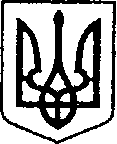 УКРАЇНАЧЕРНІГІВСЬКА ОБЛАСТЬН І Ж И Н С Ь К А    М І С Ь К А    Р А Д АВ И К О Н А В Ч И Й    К О М І Т Е ТР І Ш Е Н Н Явід 02 лютого 2023 року	            м. Ніжин		                                № 20Про поповнення резерву матеріально-технічних засобів для запобігання та ліквідації наслідків надзвичайних ситуаційУ відповідності до ст.ст. 361, 42, 59, 61 Закону України «Про місцеве самоврядування в Україні, Регламенту Ніжинської міської ради VIII скликання, затвердженого рішенням Ніжинської міської ради 24.12.2020 р. №27-4/2020, Указу Президента України «Про введення військового стану в Україні» від 24.02.2022 № 64, постанови Кабінету Міністрів України від 11.03.2022 № 252 «Деякі питання формування та виконання місцевих бюджетів у період воєнного стану», на виконання постанови Кабінету Міністрів України від 12.10.2022 №1178 «Про затвердження особливостей здійснення публічних закупівель товарів, робіт і послуг для замовників, передбачених Законом України “Про публічні закупівлі”, на період дії правового режиму воєнного стану в Україні та протягом 90 днів з дня його припинення або скасування», Програми розвитку цивільного захисту Ніжинської територіальної громади на 2023 рік, затвердженої рішенням Ніжинської міської ради VIII скликання від 07.12.2022 №3-26/2022, та з метою поповнення резерву матеріально-технічних засобів для запобігання та ліквідації наслідків надзвичайних ситуацій виконавчий комітет Ніжинської міської ради вирішив:1. На виконання Графіку створення та накопичення місцевого та об’єктового матеріального резерву для запобігання і ліквідації наслідків надзвичайних ситуацій затвердженого рішенням виконавчого комітету Ніжинської міської ради від 20.10.2022 №367 «Про створення резерву матеріально-технічних засобів для запобігання та ліквідації наслідків надзвичайних ситуацій» Фінансовому управлінню Ніжинської міської ради (Писаренко Л.В.) перерахувати Управлінню житлово-комунального господарства та будівництва Ніжинської міської ради кошти в сумі 392 805,00 грн (КПКВК 1218110) для розрахунків за придбання паливо-мастильних матеріалів, а саме:1.1. КЕКВ 2210 – дизельне пальне у кількості 5 000 літрів – на суму                 263 050,00 грн.1.2. КЕКВ 2210 – бензин А95 у кількості 2 500 літрів – на суму                          121 775,00 грн.1.3. КЕКВ 2210 – масло для двигунів SHELL HELIX HX7 10W40 у кількості 30 літрів – на суму 7 980,00 грн.2. Начальнику Управління житлово-комунального господарства та будівництва Ніжинської міської ради Кушніренку А.М.:2.1. Провести закупівлю матеріально-технічних засобів для створення запасів місцевого значення відповідно до затвердженої номенклатури.3. Т.в.о. начальника відділу з питань надзвичайних ситуацій, цивільного захисту населення, оборонної та мобілізаційної роботи Овчаренку І.Ю. забезпечити розміщення цього рішення протягом п’яти робочих днів на офіційному сайті Ніжинської міської ради.4. Контроль за виконанням рішення покласти на першого заступника міського голови з питань діяльності виконавчих органів ради Вовченка Ф.І.Міський голова                                                                    Олександр КОДОЛАПОЯСНЮВАЛЬНА ЗАПИСКАдо проекту рішення виконавчого комітету Ніжинської міської ради«Про поповнення резерву матеріально-технічних засобів для запобігання та ліквідації наслідків надзвичайних ситуацій»1. Обґрунтування необхідності прийняття рішення. З метою підготовки міста та територіальної громади в цілому до ведення оборонних заходів в умовах воєнного стану введеного Указом Президента України від 24.02.2022 № 64 «Про введення воєнного стану в Україні» та з метою протидії військової агресії з боку російської федерації проводиться закупівля матеріально-технічних засобів для забезпечення потреб цивільного захисту.2. Стан нормативно-правової бази у даній сфері правового регулювання.ст.ст. 361, 42, 59, 61 Закону України «Про місцеве самоврядування в Україні, Регламенту Ніжинської міської ради VIII скликання, затвердженого рішенням Ніжинської міської ради 24.12.2020 р. №27-4/2020, ст. 10,20,89,91 Бюджетного кодексу України, Указу Президента України «Про введення військового стану в Україні» від 24.02.2022 № 64, постанови Кабінету Міністрів України від 11.03.2022 № 252 «Деякі питання формування та виконання місцевих бюджетів у період воєнного стану», постанови Кабінету Міністрів України від 12.10.2022 №1178 «Про затвердження особливостей здійснення публічних закупівель товарів, робіт і послуг для замовників, передбачених Законом України “Про публічні закупівлі”, на період дії правового режиму воєнного стану в Україні та протягом 90 днів з дня його припинення або скасування», Програми розвитку цивільного захисту Ніжинської територіальної громади на 2023 рік, затвердженої рішенням Ніжинської міської ради VIII скликання від 07.12.2022 №3-26/2022, рішенням виконавчого комітету Ніжинської міської ради від 20.10.2022 №367 «Про створення резерву матеріально-технічних засобів для запобігання та ліквідації наслідків надзвичайних ситуацій». 3. Фінансово-економічне обґрунтування. Прийняття даного рішення у 2023 році передбачає видатки з міського бюджету на суму 392 805,00 грн.4. Прогноз соціально-економічних та інших наслідків прийняття рішення.Закупівля матеріально-технічних засобів для потреб цивільного захисту забезпечить виконання заходів цивільного захисту з питань забезпечення роботи системи підтримки життєдіяльності (основного, аварійного, резервного електроживлення) у разі виникнення надзвичайних ситуацій техногенного, природного або воєнного характеру.Т.в.о. начальника відділу з питань НС, ЦЗН, ОМР        		                                           Ігор ОВЧАРЕНКО ВІЗУЮТЬ:Т.в.о. начальника відділу з питань надзвичайних ситуацій, цивільного захисту населення, оборонної та мобілізаційної роботи                                          Ігор ОВЧАРЕНКОПерший заступник міського голови з питань діяльності виконавчих органів ради                                          Федір ВОВЧЕНКОКеруючий справами виконавчого комітету Ніжинської міської ради                                                             Валерій САЛОГУБНачальник фінансового управління Ніжинської міської ради                                                         Людмила ПИСАРЕНКОНачальник відділу юридично-кадрового забезпечення                                                                                   В’ячеслав ЛЕГА